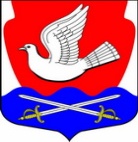 АДМИНИСТРАЦИЯМУНИЦИПАЛЬНОГО ОБРАЗОВАНИЯИССАДСКОЕ СЕЛЬСКОЕ ПОСЕЛЕНИЕВОЛХОВСКОГО МУНИЦИПАЛЬНОГО РАЙОНАЛЕНИНГРАДСКОЙ ОБЛАСТИПОСТАНОВЛЕНИЕот 03 апреля 2019 года  № 77О   подготовке к пожароопасному сезону и предотвращениювозможных чрезвычайных ситуаций            В соответствии с Федеральным Законом от 21 декабря 1994 года № 69-ФЗ «О пожарной безопасности», Лесным кодексом Российской Федерации, Правилами пожарной безопасности в лесах Российской Федерации, утвержденными постановлением Правительства Российской Федерации от 25 апреля 2012 года №  390 «О противопожарном режиме», в связи с вступлением в силу с 01 марта 2017 года Постановления Правительства Российской Федерации от 18.08.2016 года № 807 «О внесении изменений в некоторые акты Правительства Российской Федерации по вопросу обеспечения пожарной безопасности территорий» в части возложения обязанностей по очистке сухой травянистой растительности, пожнивших остатков, валежника, порубочных остатков, мусора и других горючих материалов на собственников, арендаторов и иных пользователей земельных участков, расположенных на территории МО Иссадское сельское поселение, прилегающих к лесу  и   с целью обеспечения безопасности населенных пунктов, охраны лесов, торфяников и сельскохозяйственных угодий от пожаров, повышения эффективности принимаемых профилактических мер, недопущения чрезвычайных ситуаций на территории муниципального образования Иссадское сельское поселение в пожароопасный период 2019 годаадминистрация постановляет:     1. Администрации МО Иссадское сельское поселение Волховского муниципального района Ленинградской области в пожароопасный период установить ежедневный  контроль за пожарной обстановкой на территории  поселения.      2. Рекомендовать  Волховскому лесничеству – филиал ЛОГБУ «Ленобллес» провести работу с арендаторами лесного фонда  по  ограничению всех населенных пунктов, находящихся в непосредственной близости к лесным массивам, минерализованными полосами.     3. Рекомендовать генеральному директору ООО «Племенной завод  «Новоладожский», главам  крестьянско-фермерских хозяйств, индивидуальным предпринимателям, гражданам, осуществляющим сельскохозяйственную деятельность, независимо от  форм собственности:     3.1. не допускать сжигание стерни, сухой травы, разведение костров на полях, сельскохозяйственных угодьях, исключить применение других возможных источников зажигания;     3.2.  произвести опашку полей сельскохозяйственных угодий полосой не менее  в местах их примыкания к населенным пунктам, на расстоянии не менее  от крайних строений в населенных пунктах;     3.3.  произвести опашку полей сельскохозяйственных угодий шириной не менее  в местах их примыкания к лесным массивам, на расстоянии не менее      4. Рекомендовать организациям, обладающим правом пользования лесным фондом:     4.1. не допускать сжигание стерни, сухой травы, разведение костров на полях, торфяных месторождениях и на землях лесного фонда;     4.2. в местах расположения торфяных месторождений и в лесном фонде, до схода сухой травы, запретить применение открытого огня, а также исключить применение других возможных источников зажигания.     5. Гражданам, проживающим и находящимся на территории МО Иссадское сельское поселение Волховского муниципального района, членам садоводческих и огороднических некоммерческих объединений, дачных некоммерческих партнерств:     5.1. не допускать применение открытого огня и других возможных источников возгорания вблизи полей, сельскохозяйственных угодий, мест размещения сухой травы, торфяных месторождений, в лесных массивах, на индивидуальных участках в садоводствах и в населенных пунктах;     5.2. не допускать сжигания в населенных пунктах и садоводческих объединениях сухой травы и мусора;     5.3. собственникам земельных участков, расположенных на территории муниципального образования Иссадское сельское поселение, своими силами и за счет собственных средств обеспечить пожарную безопасность и не допускать поджоги сухой травы на своих земельных участках.      6. Генеральному директору ООО «Племенной завод  «Новоладожский», главам крестьянско-фермерских хозяйств, индивидуальным предпринимателям, гражданам, осуществляющим сельскохозяйственную деятельность, независимо от  форм собственности, старостам населенных пунктов, гражданам, проживающим и находящимися на территории МО Иссадское сельское поселение Волховского муниципального района, членам садоводческих и огороднических некоммерческих объединений в пожароопасный период необходимо своевременно передавать информацию о всех случаях пожаров:     - в пожарную службу 01, 112, 8(813-63)30-332;      - в ЕДДС Волховского муниципального района т.8(813-63)79-353, 79-743;     -  в администрацию МО Иссадское сельское поселение 8(813-63)35-120, 35-218.     7. Опубликовать настоящее постановление администрации Иссадского сельского поселения Волховского района Ленинградской области в газете «Волховские огни»  и разместить на официальном сайте администрации Иссадского сельского поселения Волховского района Ленинградской области   http://иссад.рф.      8. Контроль за исполнением данного постановления оставляю за собой.Глава администрации МО Иссадское сельское поселение                                                 Васильева Н.Б.Исполнитель Веселов В.А.35-218